KONSTFÖRENINGENInom Region Stockholm			2021-11-08Bästa medlemmar!Årets utdelning av konst i vårt konstlotteri äger rum i samma lokal som tidigare. Adressen är Katrinebergsbacken 34, Liljeholmen. 
Vi lämnar här en kort beskrivning över vägen dit. 
Liljeholmen är en livlig trafikknut: spårvagn (Tvärbanan), åtskilliga bussar och så de båda linjerna på den Röda tunnelbane-sträckan sammanstrålar vid Liljeholmen. Här följer en väganvisning, som utgår från tunnelbanan (men gäller till delar också de andra trafikslagen). Om bilburen så finns ett fåtal parkeringsplatser längs gatan upp till Katrinebergsbacken 34. Obs! Parkering via sms: instruktion finns mellan Katrinbergsbacken 22 och 24.
Alltså: åk till Liljeholmens tunnelbanestation, gå av via den mittre (norra) uppgången. Gå sedan mot spårvägsspåren och korsa dem,  
snedda över gatan mot busshållplatsen (Trosabussen). 
Vik där av till höger och gå rakt upp för den backe som leder mot Katrinebergsbacken 34 (m fl nummer). Följ sedan skylt (se nedan)
upp till Katrinebergsbacken 34, som ligger högst upp vid ett litet torg.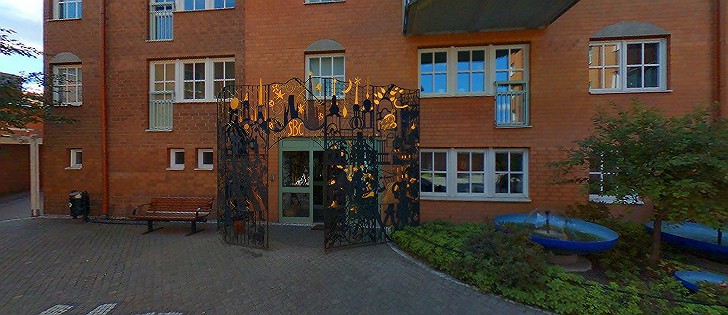 